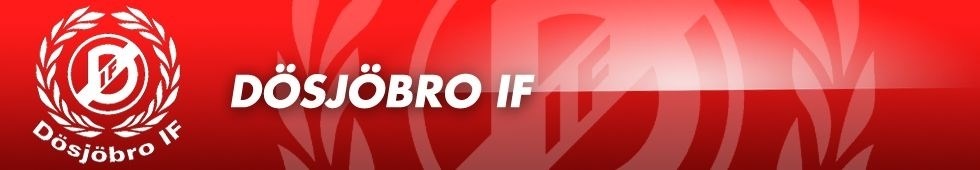 Verksamhetsplan 2023FöreningenTillsätta styrelsen och arbetsgrupper med vakanta resurserSe över möjligheter för att få fler personer engagerade för att säkra övergång till nästa och nästkommande årHålla styrelsemöten löpande efter behovArbeta för fortsatt kontinuitet och långsiktighet, utveckling och stabilitet inom föreningenOrganisation FotbollDamFortsätta satsningen på vårt nya damlag och ge laget bästa förutsättningar för att kunna utvecklas. Under året integrera de äldre flicklagen i damlagets verksamhet för att säkerställa övergång från flick till damfotbollen inom vår förening.HerrFortsätta arbetet med generationsväxling inom de egna leden och stärka samarbetet mellan herr och juniorlag. Låta reservlaget vara en naturlig språngbräda för att slussa in från junior till senior inom vår egen förening. Fortsätta satsningen på målvaktssidan genom samarbete med Janne Möller s fotbollsskola.UngdomDomarutbildning för ungdomar hålls i marsMålvaktsträning genom Janne Möller målvaktsskola för äldre ungdomar under våren, förhoppningsvis även för yngre målvakter genom egna ledarledSkicka ut så många lag som möjligt på cuper Diskussion med lagen inleds om deltagande i gemensam cup under 2024Räknar med fortsatt stor Buster Bus grupp därifrån barn födda 2017 bildar lag till höstenAktivt jobba för att få fler barn och ungdomar till föreningen, bland annat med närvaro ute på skolor på evenemang.Planerad Sommarfotbollsskola i mitten av juni. Detta i samarbete med Coerver men även med ledare och ungdomar från föreningen som ledare för grupper – för att stärka föreningskänslan och för att barn och ungdom har Dösjan-spelare/ledare att se upp tillVi undersöker möjlighet att ännu en gång arrangera tränarutbildning via Skåneboll hos oss. Även i år planerar vi en avslutningsaktivitet för samtliga ungdomslag under Oktober/November månad. Planerar en aktivitet för samtliga barn/ ungdomar i klubben för att fira att Dösjöbro fyller 85år.Fortsätter jobba aktivt med Barnfotbollscoach för att ge bästa möjliga stöd till de yngre ungdomslagenLedarträffar två gånger om åretMarknadNy omgång DIF-häften vår och höstArbetet med sponsorer 2023 är påbörjat och stor del av avtalen är signerade och ligger för faktureringArbeta för att få in nya sponsorer för 2023Anordna något event på IP för våra sponsorer och samarbetspartnersFöreningen fyller 85 år i år och detta vill vi uppmärksamma, planering är påbörjadIdrottsplatsenAktivt följa ärendet kring parkeringen som ligger hos kommunenFortsätta arbetet med ev läktare, ny belysning, allaktivitetsplanArbeta proaktivt gentemot kommunen med frågan ny IPEkonomi och personalHålla kontinuerliga medarbetarsamtal med personalen (för tvätt, städ, kansli och ekonomi) för att säkerställa god arbetsmiljö och att innehållet i Arbetsbeskrivningarna följs # ForzaDösjan 2023/Styrelsen